Instituto de Educação Infantil e JuvenilPrimavera, 2020. Londrina, 24 de Setembro.Nome: ____________________________________ Turma: 5º ano.Área do conhecimento: Educação Física | Professor: LeandroEducação Física – DANCEOlá pessoal! Vamos de música famosa (você já viu essa menina cantando? https://www.youtube.com/watch?v=sxxpubdhhtm)  Com duas coreografias diferentes, faça as duas com toda animação.https://www.youtube.com/watch?v=wpz36D0WaDg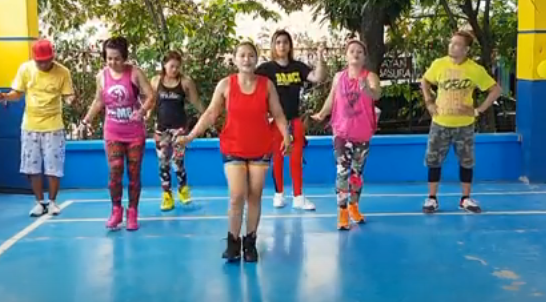 https://youtu.be/Ns1cEDEx23A 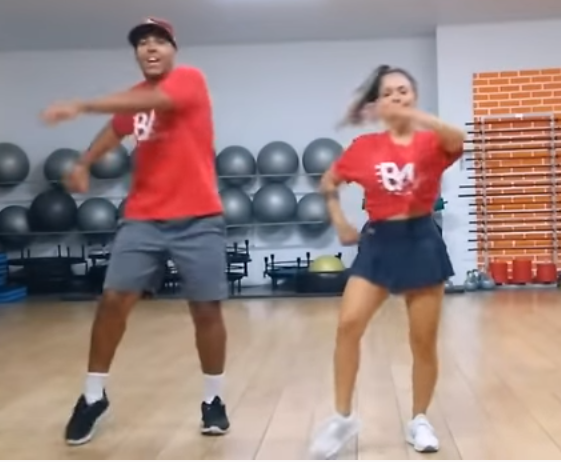 ME AVISEM QUALQUER DOR, PROBLEMA OU SUGESTÃO NO 988568612.  LEANDROE CASO VOCÊ TENHA UM TALENTO ESCONDIDO, GRAVE UM VÍDEO E ENVIE PARA MIM !!!!